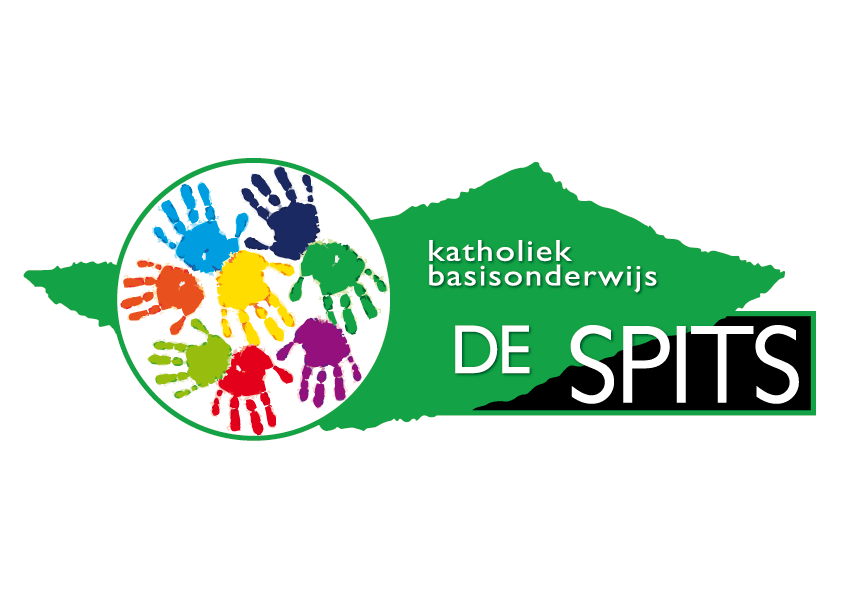 Eifel 83524HH  UtrechtT: 030 2888790Info.despits@ksu-utrecht.nlKSU AanmeldingsformulierIndien afkomstig van andere school:Onder verzorger verstaan wij de ouder(s)/verzorger(s) die het gezag heeftIn te vullen door de school:Ondergetekende verklaart dat dit formulier naar waarheid is ingevuld en gaat akkoord met controle van de gegevens, en verklaart hierbij dat dit de eerste enige  school van aanmelding is.Foto’s op de websiteWij plaatsen regelmatig foto’s van de leerlingen op onze website. U geeft als ouders door het ondertekenen van het aanmeldingsformulier aan  wel/geen bezwaar te hebben tegen het plaatsen van deze foto’s.Bij het verwerken en bewaren van uw gegevens houden wij ons aan de Wet Bescherming Persoonsgegevens.GEGEVENS VAN HET KINDGEGEVENS VAN HET KINDGEGEVENS VAN HET KINDGEGEVENS VAN HET KINDGEGEVENS VAN HET KINDAchternaamAchternaamAchternaam:VoornamenVoornamenVoornamen:RoepnaamRoepnaamRoepnaam:GeslachtGeslachtGeslacht:                                                                                                                                         jongen  /  meisjeGeboortedatumGeboortedatumGeboortedatum:Geboorteplaats landGeboorteplaats landGeboorteplaats land:AdresAdresAdres:Postcode + woonplaatsPostcode + woonplaatsPostcode + woonplaats:TelefoonnummerTelefoonnummerTelefoonnummer:                                                                                                                                    geheim nummer: ja / neeBurgerservicenummerBurgerservicenummerBurgerservicenummer:Godsdienst: :	 :	 :	Eerste nationaliteitEerste nationaliteitEerste nationaliteit:Tweede nationaliteitTweede nationaliteitTweede nationaliteit:Land van herkomstLand van herkomstLand van herkomst:Datum in NederlandDatum in NederlandDatum in Nederland:VVE deelnameVVE deelnameVVE deelname: ja/neeJa/neeReeds broertje(s)  of zusje(s) op de school:          ja   /  nee: naam: naam:naam:Zo ja, in welke groep(en):Naam en plaats school van herkomst:Groep:Aanmelding voor schooljaar: Startdatum:Huidig adres (alleen invullen indien afwijkend van het adres van het kind)Huidig adres (alleen invullen indien afwijkend van het adres van het kind)Huidig adres (alleen invullen indien afwijkend van het adres van het kind)Adres:Postcode + woonplaats:Telefoonnummer:Gegevens vorige school / V.V.E.Gegevens vorige school / V.V.E.Gegevens vorige school / V.V.E.Naam school/VVE :Adres:Postcode + woonplaats:Telefoonnummer:Brinnummer:Huisarts en medischHuisarts en medischHuisarts en medischAchternaam huisarts:Adres:Woonplaats:Zorgverzekering:Polis nummer:Medicijngebruikja/nee                         Zo ja, welke medicijnen gebruikt uw kindAllergieja/nee                         Zo ja, waar is uw kind allergisch voorProducten die uw kind niet mag:Gegevens verzorger 1Achternaam :Voornaam:Geslacht:Relatie tot kind vader/moeder……:Geboortedatum:                                                             Burgerlijke staat: ………………………………………GeboorteplaatsBeroepNaam hoogst genoten onderwijs:Diploma behaald:  ja, in het jaar:  	 nee, aantal jaren scholing: Email adres :Telefoon werk:Telefoon mobiel:Gegevens verzorger 2Achternaam :Voorletters :Geslacht:Relatie tot kind vader/moeder……:Geboortedatum:                                                             Burgerlijke staat: ………………………………………GeboorteplaatsBeroepHoogst genoten onderwijs:Diploma behaald:  ja, in het jaar:  	 nee, aantal jaren scholing: Email adres:Telefoon werk:Telefoon mobiel:Opleidingscategorie weging:00)Opleidingscategorie weging:00)Opleidingscategorie weging:00)Opleidingscategorie weging:00)Opleidingscategorie weging:00)Opleidingscategorie weging:00)0 basisonderwijs Of cluster ¾ 0 cluster 3 of 40 LBO0 Praktijkonderwijs0 VMBO BBL/KB0 VMBO GL/TL0 HAVO/VO Telefoonnummers voor noodgevallenTelefoonnummers voor noodgevallenTelefoonnummers voor noodgevallenTelefoonnummers voor noodgevallenTelefoonnummers voor noodgevallenTelefoonnummers voor noodgevallenTelefoonnr:Relatie tot kind  oma):Telefoonnr:Relatie tot kind:Naam ouder/verzorger (1):Naam ouder/verzorger (2):Datum:Datum:Handtekening:Handtekening: